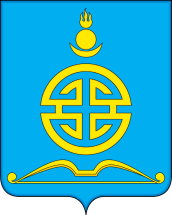 АДМИНИСТРАЦИЯ ГОРОДСКОГО ОКРУГА «ПОСЕЛОК АГИНСКОЕ»ПОСТАНОВЛЕНИЕ 07 апреля 2021 года									№ 264О внесении изменений в постановление от 30 октября 2020 года № 538В соответствии с Федеральным законом от 06 октября 2003 года № 131-ФЗ «Об общих принципах организации местного самоуправления в Российской Федерации», Уставом городского округа «Поселок Агинское», Порядком разработки и корректировки муниципальных программ городского округа «Поселок Агинское», осуществления мониторинга и контроля их реализации, утвержденного постановлением администрации городского округа «Поселок Агинское» от 31.12.2015 г. №1054,ПОСТАНОВЛЯЕТ:Внести изменения в постановление от 30 октября 2020 года № 538 «О внесении изменений в муниципальную программу «Развитие образования в городском округе «Поселок Агинское» на 2020 - 2022 годы», изложив пункт 1 постановления в следующей редакции: «Внести изменения в муниципальную программу «Развитие образования в городском округе «Поселок Агинское» на 2020 - 2022 годы», утвержденный постановлением администрации городского округа «Поселок Агинское» от 30 октября 2019 года № 535».Опубликовать настоящее постановление на сайте городского  округа «Поселок Агинское» в информационно-телекоммуникационной сети «Интернет»-www.go-aginskoe.ru.Контроль за исполнением данного постановления возложить на председателя комитета образования администрации городского округа «Поселок  Агинское» Е.Б. Нимацыренову.Глава городского округа «Поселок Агинское»				А.С. Дашин